ПРОЕКТНОЕ ОБУЧЕНИЕ НА ОСНОВЕ ТЕХНОЛОГИИ AGILE Мальцева Светлана Михайловна преподаватель кафедры Гуманитарных и социально-экономических дисциплин, город Самараsmmaltseva@yandex.ru В статье изучены новые технологии обучения и управления, основанные на методике agile, пришедшие в образование и управление из информационной сферы. Ключевые слова: agile, гибкий, изменчивый, скрам, проект, самостоятельная работа, риски.Agile  - это эффективная технология управления, позволяющая компаниям и даже странам быть более эффективными.  Она ориентирована на поколение, которое условно принято назвать поколением «Z». В статье мы рассмотрим следующие вопросы:- Почему сейчас так актуален Agile-подход? - Agile в образовании как новый тренд.  Что такое Agile-манифест.- Дорожная карта работы над проектом по методике SCRUM, основные процессы.- Как преподаватель может организовать обучение по Agile?За последние годы мир стал гораздо сложнее и непредсказуемее. Для его описания даже появился специальный акроним "VUCA", означающий «переменчивый» (volatile), «неизвестный» (uncertain), «сложный» (complex) и «многозначный» (ambiguous). Ситуация меняется неожиданно и стремительно, кризис становится нормой жизни, скорость изменений неумолимо нарастает. В современном менеджменте все большую практическую востребованность получает реализация проектов, гибко отвечающих на требования изменчивого рынка 1.Современный VUCA-мир диктует требования к профессиональным качествам сотрудников – умению быть гибкими, открытыми новому, быстро обучаемыми, умеющими мыслить как масштабно в дальней перспективе, так и тактически, короткими итерациями, реализуя появляющиеся возможности.Специалисты выделяют три  основных направления применения Agile в образовании:Agile в разработке учебных продуктовAgile-обучение: формирование индивидуальной образовательной траекторииAgile как педагогическая технология 2.Обучение Agile-подходу в управлении проходят сейчас не только сотрудники и лидеры крупных компаний, но даже  правительства  различных стран. В системе управления образованием Agile внедрен в университетах Cornell University и Northern Arizona University (не считая зарубежных и российских вузов, где изучение Agile как методологии управления проектами входит в учебную программу). Пионерами применения agile-подхода в образовании стали голландские педагоги из города Алфен-ан-ден-Рейн. Благодаря поддержке делового сообщества в Голландии теперь существует специальный фонд eduScrum, который информирует преподавателей об этой методологии.  Об этом опыте написал Джефф Сазерленд в книге «SCRUM. Революционный метод управления проектами», и сейчас такие передовые школы начинают появляться и в других странах 3.Основные принципы Agile представлены в Agile манифесте.Agile манифест 4.Для образования  были переработаны принципы Agile манифеста.Agile манифест для образования.Одним из главных инструментов методологии Agile является технология SCRUM, которая уже адаптирована для образования и подробно описана в 2015 году Arno Delhij, Rini van Solingen и Willy Wijnands 5.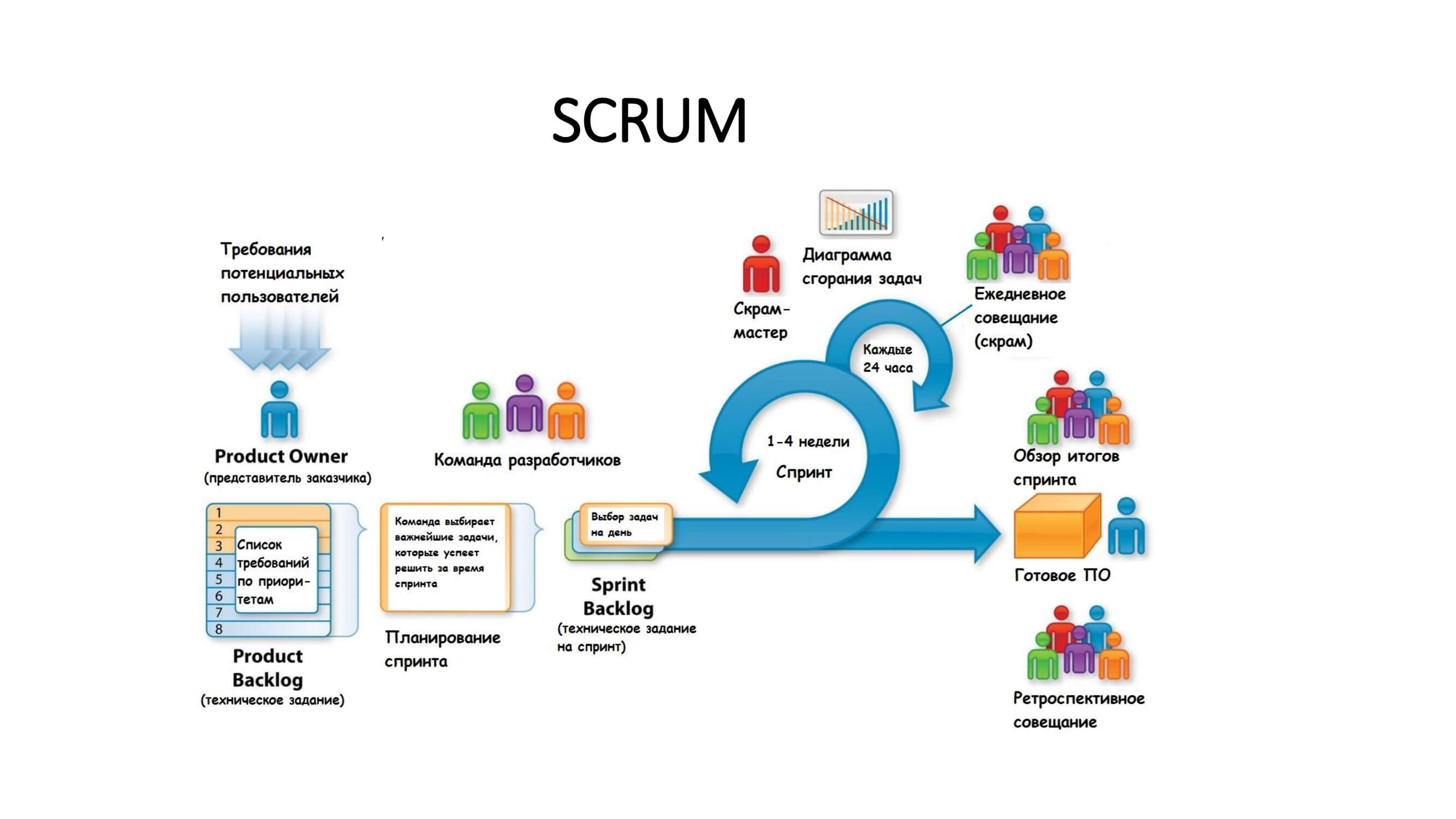 Рисунок – Дорожная карта SСRUM 6.Наиболее успешно данная технология используется в работе над проектами, в том числе и учебными. Если присмотреться внимательно, то становится понятно, что все эти шаги направлены на формирование Agile-мышления у учеников, что и является главным секретом, почему eduScrum работает.Данная методика обеспечивает выполнение и поддержку ценностей Agile: участники проекта учатся быть открытыми, достигать результата, взаимодействовать друг с другом и эффективно работать в команде. А методика eduScrum просто помогает организовать процесс с помощью определенных мероприятий и событий.Библиографический список.1. Эверетт Р.  Теория диффузии инноваций.  - N-Y., 1962.2. Agile в обучении // EGILE IN EDUCATION. URL: http://agileineducation.ru/category/agile-gde/agile-obuchenie/ (дата обращения: 12.02.2018 г.)3. Сазерленд Д. SCRUM. Революционный метод управления проектами. URL: https://makeright.ru/library/ (дата обращения: 12.02.2018 г.)4. Agile манифест.  URL: agilemanifesto.org (дата обращения: 12.02.2018 г.)5.  Arno Delhij, Rini van Solingen и Willy Wijnands. Руководство по eduSCRUM. URL: http://agileineducation.ru/author/natalia-gulchevskaya/ (дата обращения: 12.02.2018 г.)Люди и взаимодействиеважнеепроцессов и инструментовРаботающий продуктважнееисчерпывающей информацииСотрудничество с клиентамиважнеесоставления контрактовГотовность к изменениямважнееследования плануЛюди и взаимодействиеважнеепроцессов и инструментовЗначимое обучениеважнееформальной оценкиСотрудничество с заинтересованными сторонамиважнееформальных обязанностейГотовность к изменениямважнееследования плану